Sialens 1Gwyliwch y clip fidio ar Pod Antur 1 a rhowch gynnig ar wrando ar y straeon.Watch the video clip on Pod Antur 1 and have a go at listening to the short audio stories.Follow the link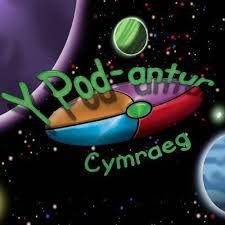 https://www.podantur.com/packs/pack-1/Sialens 2Chwaraewch y gêm fidio ar Pod Antur 1.Play the video game on Pod Antur 1.Follow the link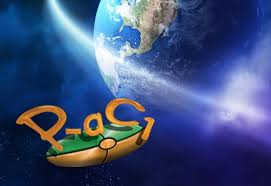 https://www.podantur.com/packs/pack-1/Sialens 3Teimladau! Gwyliwch y fidio ar Bitesize a rhowch gynnig ar y tasgau.Feelings! Watch the video on Bitesize and attempt the tasks.Follow the link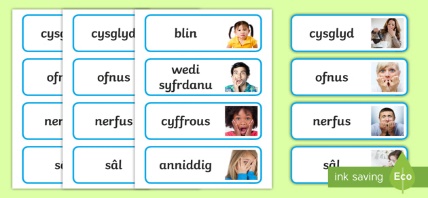 https://www.bbc.co.uk/bitesize/topics/z4vs6v4/articles/zngsxycSialens 4Gwyliwch Criw Celf a gwnewch wynebau eich hunain a’u labelu.Watch Criw Celf and create your own faces. Label them and send them to us on @athrawonbro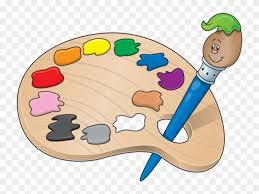 https://tinyurl.com/y96dsnjuSialens 5Rhowch gynnig ar app newydd- Aur am Air.Try out our a new app and practice your spelling skills – Aur am Air.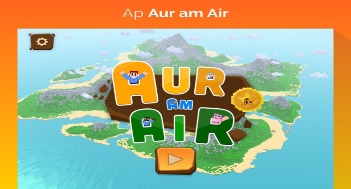 Sialens 6Canwch a dawnsiwch efo Mr Urdd! Sing and dance with Mr Urdd!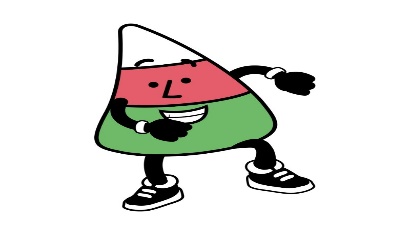 http://tinyurl.com/ycmana7cSialens 7Gwyliwch y fidio ar Bitesize ac ewch ati i wneud smŵddi eich hun.Watch the video on Bitesize and make your own smoothie. Take a photo and send it to us on @athrawonbro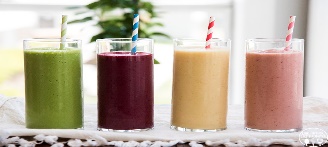 https://tinyurl.com/y7es6dzaSialens 8Cadwch yn heini yn Gymraeg! Keep fit in Welsh! Follow the link below for many workouts suitable for all.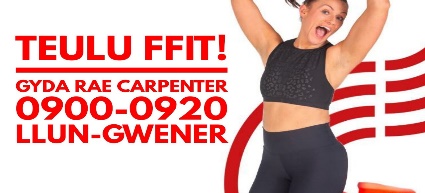 https://tinyurl.com/ycaz3rsuSialens 9Triwch Ap Iaith i wella eich Cymraeg mewn parc themaTry the Ap Iaith theme park tasks where you can improve your Welsh skills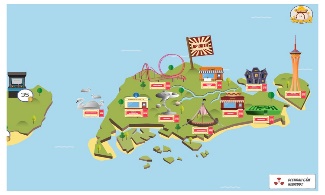 Sialens 10Amser Cerddoriaeth. Gwrandewch ar fandiau Cymraeg. Listen to some Welsh playlists. Follow the link below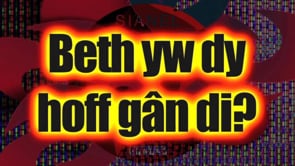 https://tinyurl.com/ycsemnys